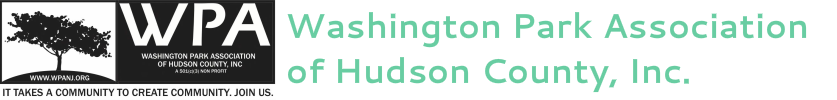 WPA Events Committee MeetingSept 8, 201311:00am-1:00pm662 Palisade Ave. Jersey City, NJ 07307Meeting goal: To confirm all participants, volunteers and positioning for WPA Live 2013:Items:Budget update – Reconciled donations					Katherine/ 15 Mins -11:00amPublicity update Jersey Journal- 3 Ads 9/12, 9/20, 9/21¾ page ads - $660 – Using Palm card and Hudson Reporter, Especialito-Full page color $600/ combined banner gutter +images of bandsGraphic design updateStaffing for the day	-Nick-Directing-Vilma – Check in all day-Mory/ Ron/ Peter/ Craig – Tents-Katherine- Nicks helper-Nick’s helpers – 2 Put up art walls-Peter Basso-Volunteers Need flyer hand out- Ellen to help direct chairs and tables to arrive-Debrief meeting date Sept 29 at 185 Webster Ave 11-1 - okConfirmation/ discussion:							Team / 60 Mins  - 11:15amVisual Artists/ Placement - OK					Bands - OKFood Vendors – All but Cinco De Mayo confirmedDIY Demos  - okVerify Equipment needed (tents, tables) – 105 Chairs/ 30 tablesDIY Needs – Swaparama/ 4 volunteers, more clothes needed	Mask Making – need milk jugs/ 				Community Tables  - OKSt. Peters Volunteers – Nick to reach to Mary KateFlamenco Johnathon Fritz - placement – Placement next stage same as last yearTango dancers placement – Hoboken Tango Lab – Waiting for responseDate of execution:								Team/ 30 Mins – 12:15Rolls/ Responsibilities -  Confirm by this week. Logistics – Positioning – Confirm this week.Sign in – Need Wristbands, Sign in sheetsConfirm Final Layout - ConfirmedAttire – All to wear t-shirts – To be organizedVolunteers to get: T-Shirt, bag, water bottle, granola bar, sugar snackHeadsets - Nick, Mory, Katherine, Craig, Lisa, Terri, Wendy, Vilma, Bob Boudreau, Peter Basso.First Aid/ Emergency – We have 1st aid kitFinal Action Items								Team/ 5 Mins – 12:45pmAdjourn									12:50pm – Adjourn 1:43pm